             КАРАР                                                               ПОСТАНОВЛЕНИЕ        «03» октябрь 2019 й.               № 116                          « 03»октября 2019 г.«О присвоении  почтового адреса»      В целях упорядочения нумерации жилых домов, квартир и других объектов недвижимости на территории сельского поселения Арслановский сельсовет муниципального района Буздякский район Республики Башкортостан,ПОСТАНОВЛЯЮ:1.Присвоить жилому дому, расположенному на земельном участке с кадастровым номером 02:16:110101:39, общей площадью                     2866 кв.м. следующий почтовый адрес: Республика Башкортостан, Буздякский район, с.Арсланово, ул.Центральная, д.65.2. Контроль за исполнением настоящего постановления оставляю за собой.Основание: муниципальный адресный реестр 	Глава СП Арслановский  сельсовет:                              В.К.Хафизов      Об  отмене постановления Администрации сельского поселения Арслановский сельсовет муниципального района Буздякский район Республики Башкортостан « О создании и содержании в целях гражданской обороны запасов материально-технических, продовольственных, медицинских и иных средств»                от 04 марта 2014 года № 19         В соответствии  с Конституцией Российской Федерации, Федеральным законом от 6 октября 2003 года №131-ФЗ «Об общих принципах организации местного самоуправления в Российской Федерации», Конституцией Республики Башкортостан, Законом Республики Башкортостан от18 марта 2005 года № 162-з « О местном самоуправлении в Республике Башкортостан», Указом Президента Республики Башкортостан от 8 ноября 2008 года № УП-620 «Об утверждении Положения об организации и ведения гражданской обороны в Республике Башкортостан» Уставом сельского поселения Арслановский сельсовет муниципального района Буздякский район Республики Башкортостан.ПОСТАНОВЛЯЮ:     1.Отменить Постановление Администрации сельского поселения Арслановский сельсовет муниципального района Буздякский район Республики Башкортостан « О создании и содержании в целях гражданской обороны запасов материально-технических, продовольственных, медицинских и иных средств» от 04 марта 2014 года № 19      2. Контроль  за исполнением настоящего постановления оставляю за собой.Глава сельского поселенияАрслановский  сельсовет                                                         В.К.Хафизов      КАРАР                                                                                     ПОСТАНОВЛЕНИЕ  № 118      «24» октябрь 2019 й.                                                  «24»октября  2019 г«О признании жилого дома по адресу: Республика Башкортостан, Буздякский район,с.Урзайбаш, ул.Центральная, д.97 пригодным для постоянного проживания»        Рассмотрев Акт обследования жилого помещения № 47 от 24.10. 2019 года с заключением межведомственной комиссии об оценке соответствия помещения требованиям, установленным в Положении о признании помещения жилым помещением, жилого помещения пригодным для проживания и многоквартирного дома аварийным и подлежащим сносу или реконструкции     № 47 от 24 октября  2019 года, и в соответствии с п.8 вышеуказанного положения утвержденного Постановлением Правительства РФ № 47 от 28.01.2006 года, администрация сельского поселения Арслановский сельсовет муниципального района Буздякский район Республики Башкортостан, ПОСТАНОВЛЯЕТ:1.Признать жилой дом 1960 года постройки, общей площадью жилого помещения 41,4  кв.м., расположенный на земельном участке по адресу: Республика Башкортостан, Буздякский район, с.Урзайбаш, ул.Центральная, д.97 пригодным для дальнейшего проживания.  2. Контроль  над исполнением настоящего постановления оставляю за собой.Глава сельского поселенияАрслановский  сельсовет                                                       В.К.ХафизовБашкортостан РеспубликаhыБүздəк районымуниципаль районынынАрыслан ауыл советыауыл биләмәһехакимияте452722, Иске Богазы ауылыҮҙәк урамы, 53/4Тел2-91-83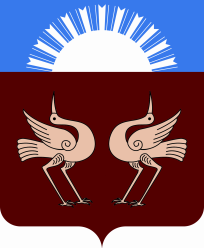 Республика БашкортостанАдминистрациясельского поселенияАрслановский сельсоветмуниципального районаБуздякский район452722, с. Старые БогадыУл. Центральная, 53/4Тел. 2 -91-83Башкортостан РеспубликаhыБүздəк районымуниципаль районынынАрыслан ауыл советыауыл биләмәһехакимияте452722, Иске Богазы ауылыҮҙәк урамы, 53/4Тел2-91-83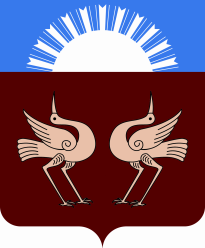 Республика БашкортостанАдминистрациясельского поселенияАрслановский сельсоветмуниципального районаБуздякский район452722, с. Старые БогадыУл.Центральная, 53/4Тел. 2 -91-83 К А Р А Р«17» октябрь 2019 й.         № 117    П О С Т А Н О В Л Е Н И Е         «17»  октября   2019 г.   Башкортостан РеспубликаhыБүздəк районымуниципаль районынынАрыслан ауыл советыауыл биләмәһехакимияте452722, Иске Богазы ауылыҮҙәк урамы, 53/3Тел2-91-83, 2-93-30Республика Башкортостан Администрациясельского поселенияАрслановский сельсоветмуниципального районаБуздякский район452722, с. Старые БогадыУл.Центральная, 53/3Тел. 2 -91-83, 2-93-30